The Chicago Customs Brokers and Forwarders Association is pleased to announce our Annual Scholarship Program to benefit the employees and immediate families of our regular members or associate members in the Greater Chicago area.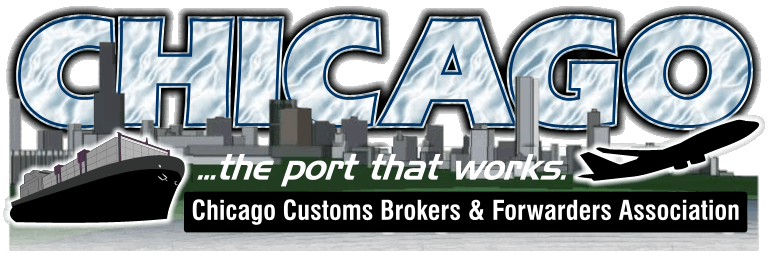 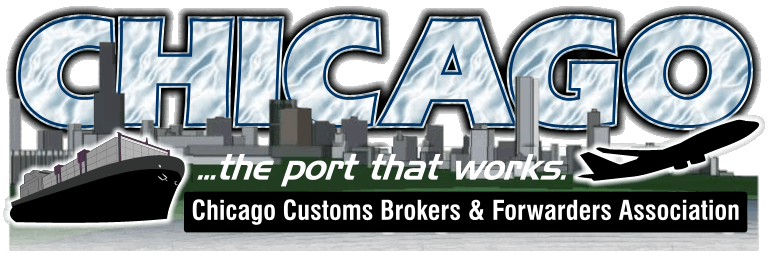 The Chicago Customs Brokers and Forwarders Association would like to recognize excellence in education and encourage continuing studies. Our Scholarship Program is designed to assist deserving students in meeting their educational goals.Which companies qualify?A qualifying Regular or Associate Member company must be in good member standing for the previous 12 months and be physically located in the Chicagoland area.A qualifying candidate must be employed at a Member company or an immediate family member , as described below, of  an employee of the qualifying company.Which applicants qualify?To qualify for the scholarship, students must meet the following criteria:The candidate must be enrolled in a 2-year or 4-year college, university, or an accredited junior college program. Qualified high school seniors of the class of 2023, who are enrolled for the fall 2023 term. will also be considered. Regrettably, we cannot accept applicants who are working on a postgraduate degree.A minimum cumulative 3.0 GPA (based on a 4.0 scale) is required for college students and high school seniors.Applicants must be an employee of a member firm, their spouse, their children, or their legal stepchildren who reside within the bounds of metro Chicago.  Grandchildren, brothers, sisters, and similar relations are not included.How to apply:Complete the scholarship application including your most recent transcript (or report card for graduating high school seniors), your acceptance letter from your University, College or Accredited Junior college,  and a personal narrative as detailed on the application.We welcome your application! Please email the completed application and all other required forms to Scholarship2023@ccbfa.org.The committee will evaluate all applications received on or before 5 PM  April 9th, 2023 . The scholarship awardees will be announced on or about May 5th 2023. Scholarship payments will be made to the educational institution identified on the application. Note that any funds that are not used in the first semester of the 2023/24 school year must be returned to the association.If you have any questions, please feel free to reach out to us at the above email address.                                             The C.C.B.F.A. Scholarship Committee                 Mary Peglow, David Pasco, Justin Campbell, Jason Doyle, Lisa Hennessey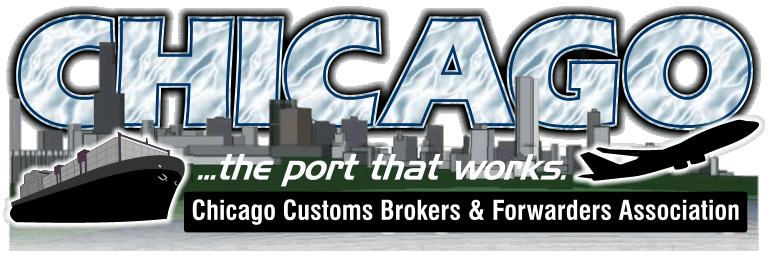 Chicago Customs Brokers and Forwarders Association 2023 Scholarship ApplicationFirst-time applicant	Yes	NoIf you selected no, please provide changes and updates to your original application, including how the completion of your studies to date has given you a perspective and desire to achieve your goals.Name of applicantComplete home addressHome phone number	Cell phone numberEmail Address  	CCBFA Member Company Name	Company  addressCCBFA member employee name and relationship to applicantCollege or University where the applicant has been accepted or enrolled for this fall (2023)City and StateField of study/InterestCollege Advisor or High School Counselor	email addressAdvisor/Counselor Phone number  	DirectionsComplete 2023 application.Attach most recent transcript containing grades. If a 2023 high school graduate, most current report card.If graduating senior attach your college acceptance letter.A narrative type-written by the applicant, outlining both personal and educational goals, highlighting your community service experiences and achievements.Complete package, print and scan to Scholarship2023@ccbfa.org containing required items in 1-4 as shown above.